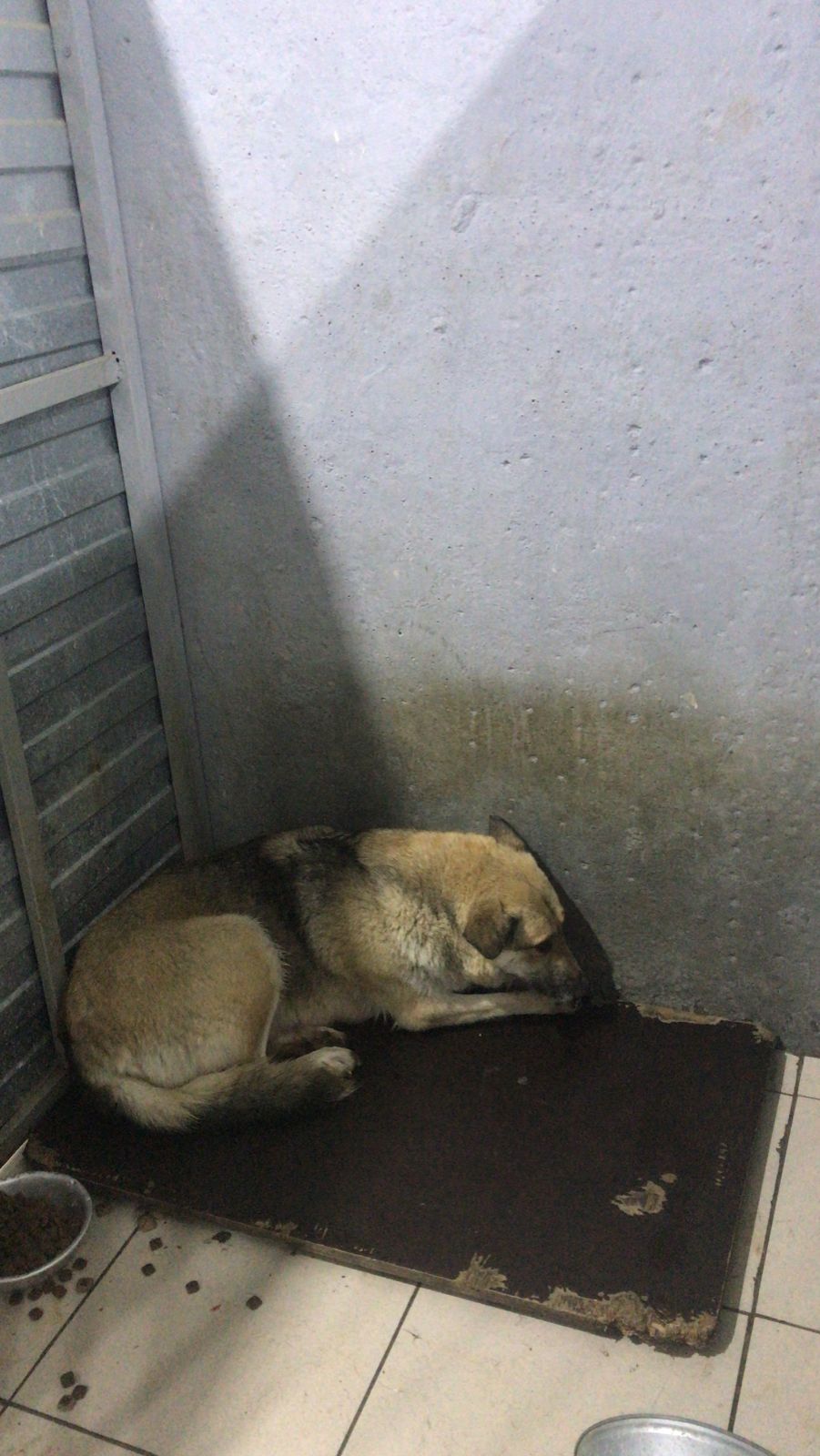 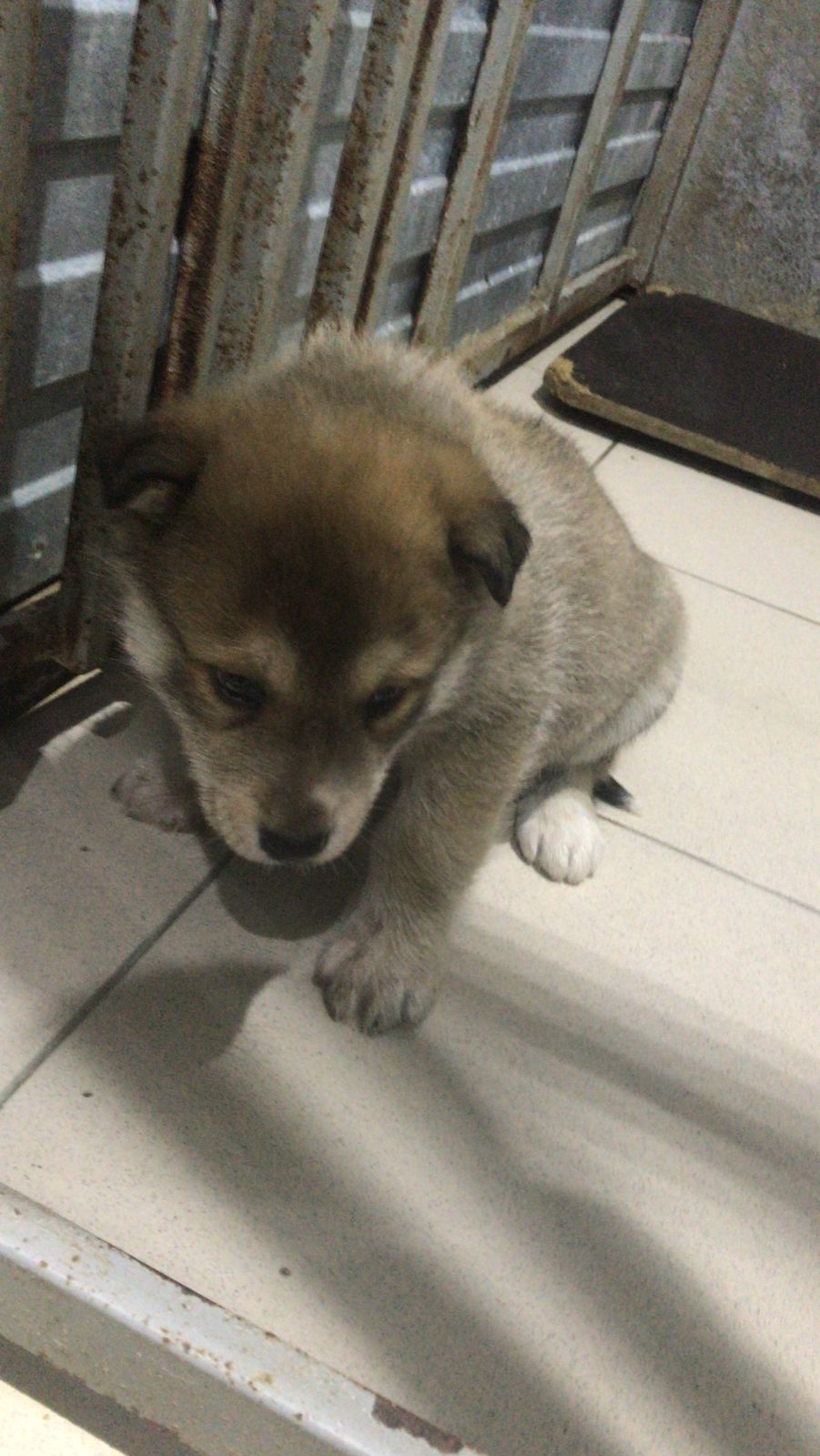 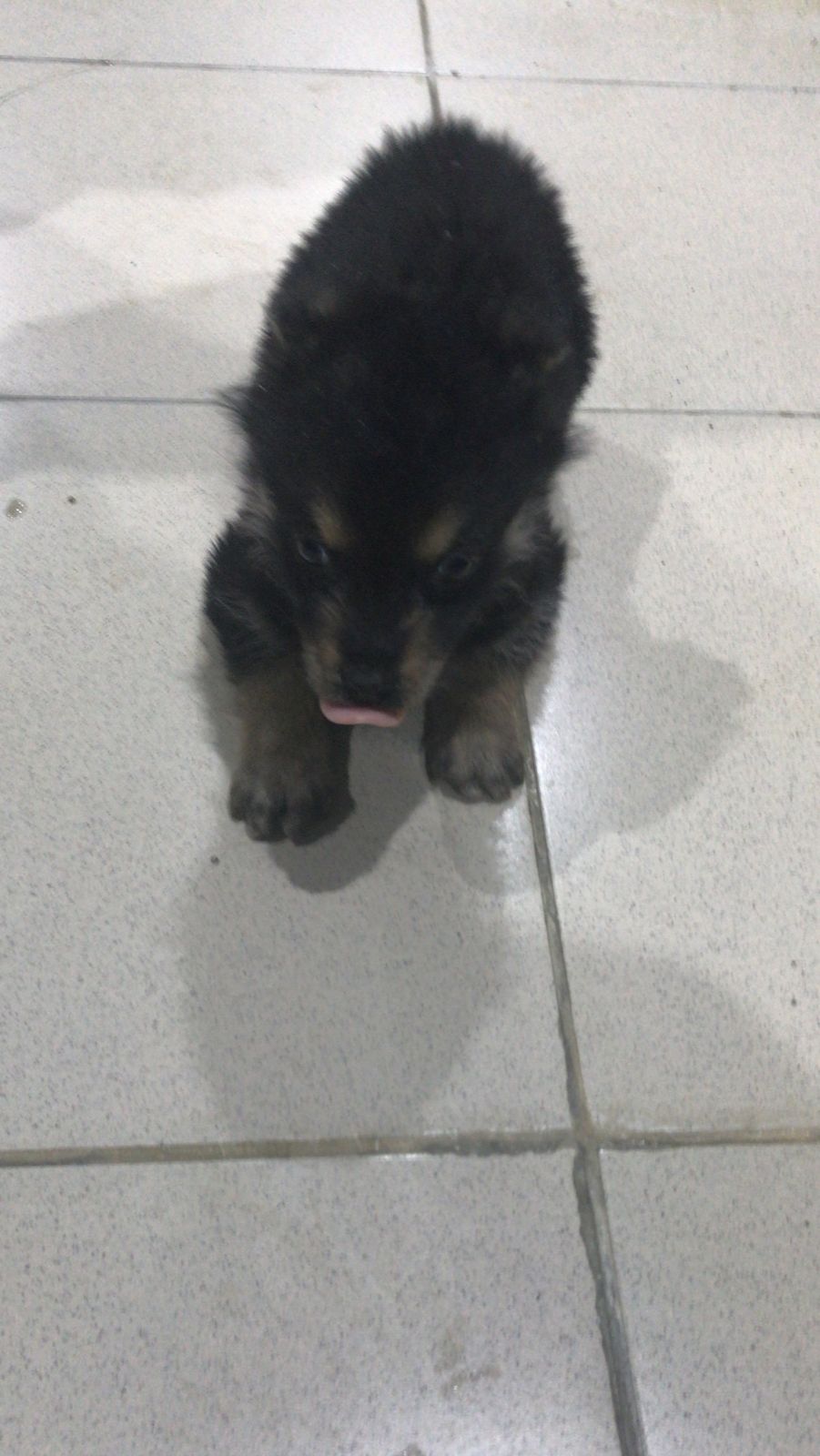 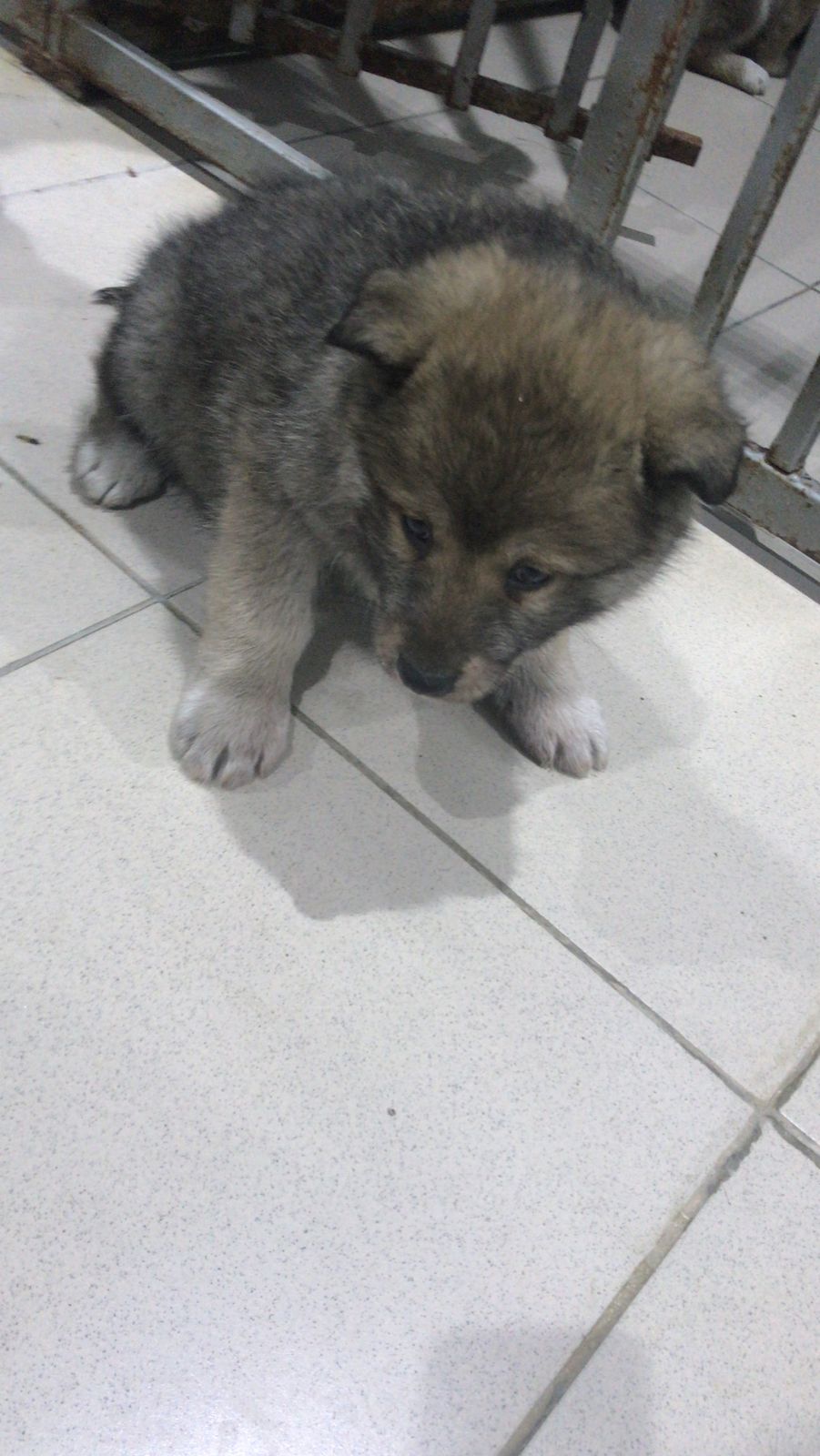 №817Отловлено: 20.12.2022ул. 2 П-2 ЗПУ, 105 (Патриот, база) Вид: собака.Порода/пол: беспородная, сука.Окрас: серо-рыжий.Возраст: 3 года.Вес: 24 кг.Рост: 53 см. в холке.Приметы: отсутствуют.Особенности поведения: Спокойная.
ИН: Вакцинация:Стерилизация: 
Вет. паспорт: нет.№817/1Отловлено: 20.12.2022ул. 2 П-2 ЗПУ, 105 (Патриот, база) Вид: щенок.Порода/пол: беспородный, кобель.Окрас: рыжий.Возраст: 2 месяца.Вес: 2 кг.Рост: 18 см. в холке.Приметы: отсутствуют.Особенности поведения: Дружелюбный.
ИН: Вакцинация:Кастрация: 
Вет. паспорт: нет.№817/2Отловлено: 20.12.2022ул. 2 П-2 ЗПУ, 105 (Патриот, база) Вид: щенок.Порода/пол: беспородный, кобель.Окрас: чёрно-рыжий.Возраст: 2 месяца.Вес: 2 кг.Рост: 18 см. в холке.Приметы: отсутствуют.Особенности поведения: Дружелюбный.
ИН: Вакцинация:Кастрация: 
Вет. паспорт: нет.№817/3Отловлено: 20.12.2022ул. 2 П-2 ЗПУ, 105 (Патриот, база) Вид: щенок.Порода/пол: беспородный, кобель.Окрас: серо-рыжий.Возраст: 2 месяца.Вес: 2 кг.Рост: 18 см. в холке.Приметы: отсутствуют.Особенности поведения: Дружелюбный.
ИН: Вакцинация:Кастрация: 
Вет. паспорт: нет.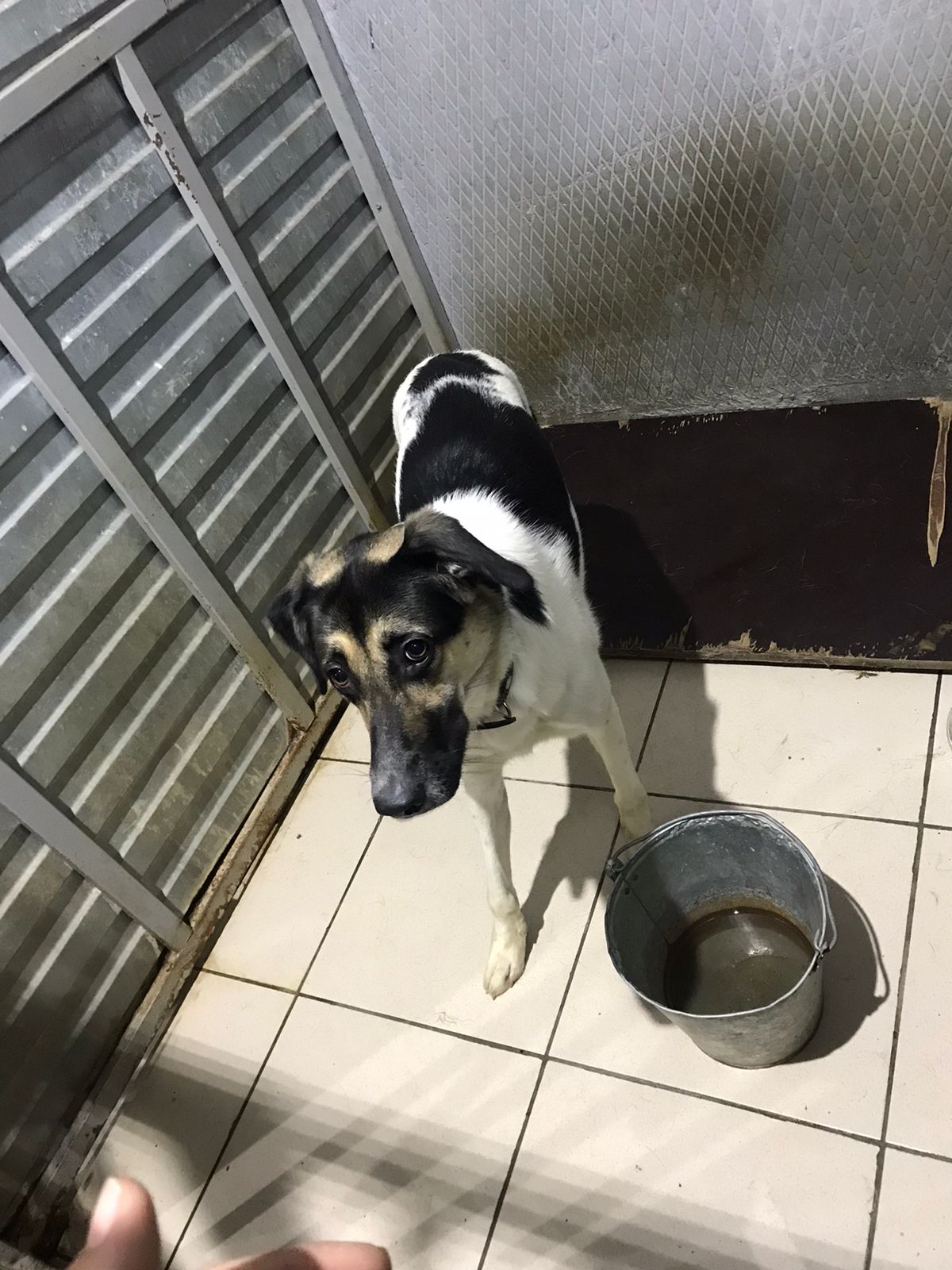 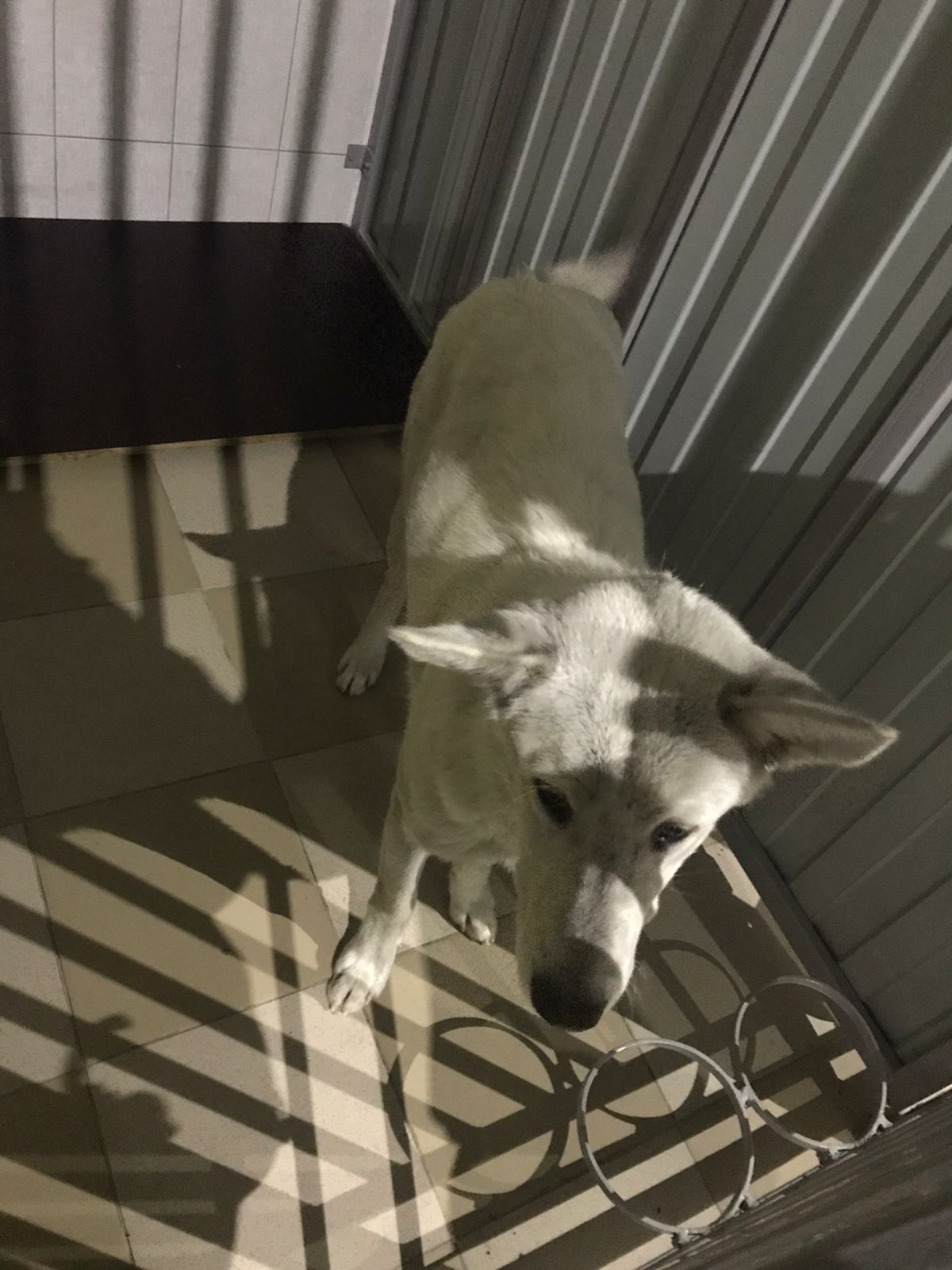 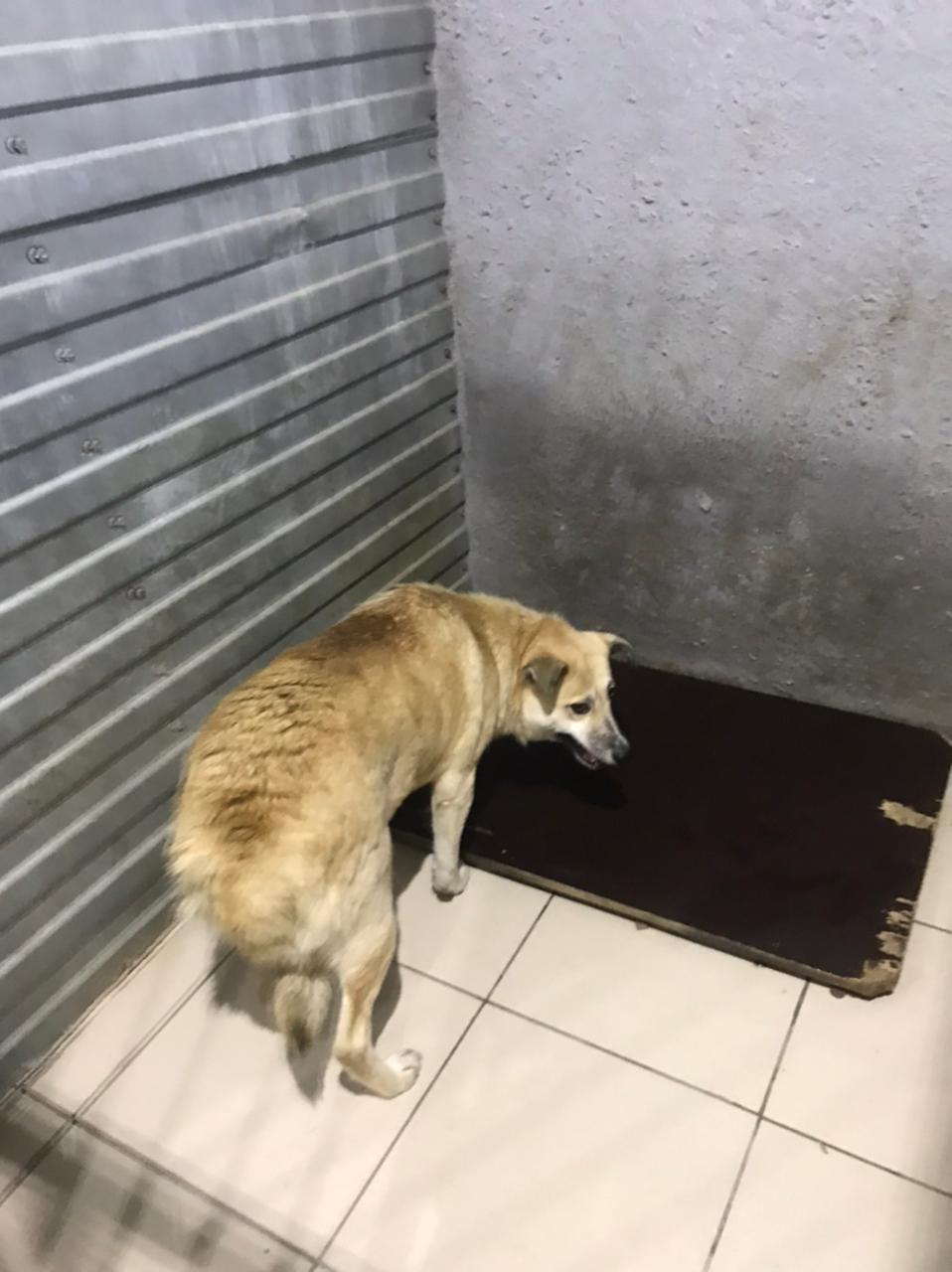 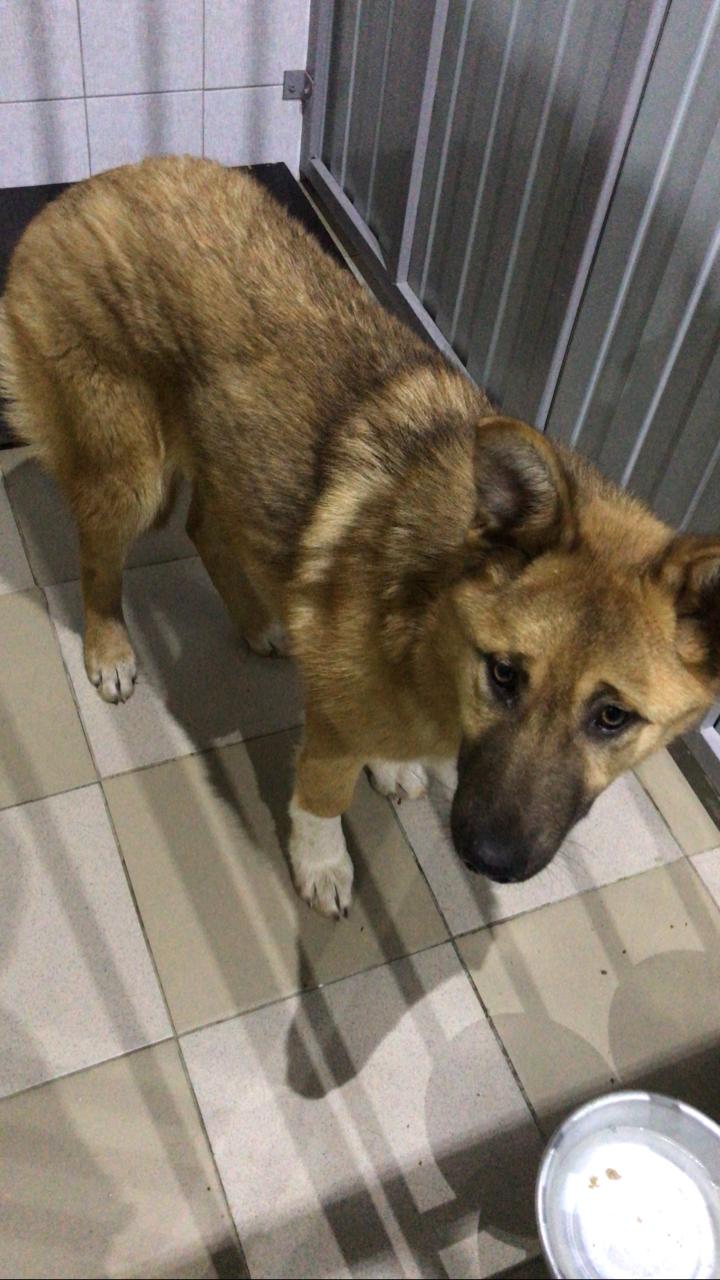 №818Отловлено: 20.12.2022ул. 2 П-2 ЗПУ, 108Вид: собака.Порода/пол: беспородный, кобель.Окрас: белый с чёрным.Возраст: 1,5 года.Вес: 21 кг.Рост: 54 см. в холке.Приметы: ошейник.Особенности поведения: Спокойный.
ИН: Вакцинация:Кастрация: 
Вет. паспорт: нет.№819Отловлено: 20.12.2022ул. 2 ПС, 8 ст21Вид: собака.Порода/пол: беспородный, кобель.Окрас: белый.Возраст: 3 года.Вес: 25 кг.Рост: 54 см. в холке.Приметы: отсутствуют.Особенности поведения: Спокойный.
ИН: Вакцинация:Кастрация: 
Вет. паспорт: нет.№820Отловлено: 20.12.2022ул. 11 П, 28 ст3Вид: собака.Порода/пол: беспородная, сука.Окрас: рыжий.Возраст: 3,5 года.Вес: 24 кг.Рост: 53 см. в холке.Приметы: отсутствуют.Особенности поведения: Спокойная.
ИН: Вакцинация:Стерилизация: 
Вет. паспорт: нет.№821Отловлено: 20.12.2022п. Дивный, ул. 12-я, 18Вид: собака.Порода/пол: беспородная, сука.Окрас: рыжий с белым.Возраст: 2 года.Вес: 18 кг.Рост: 50 см. в холке.Приметы: отсутствуют.Особенности поведения: Спокойная.
ИН: Вакцинация:Стерилизация: 
Вет. паспорт: нет.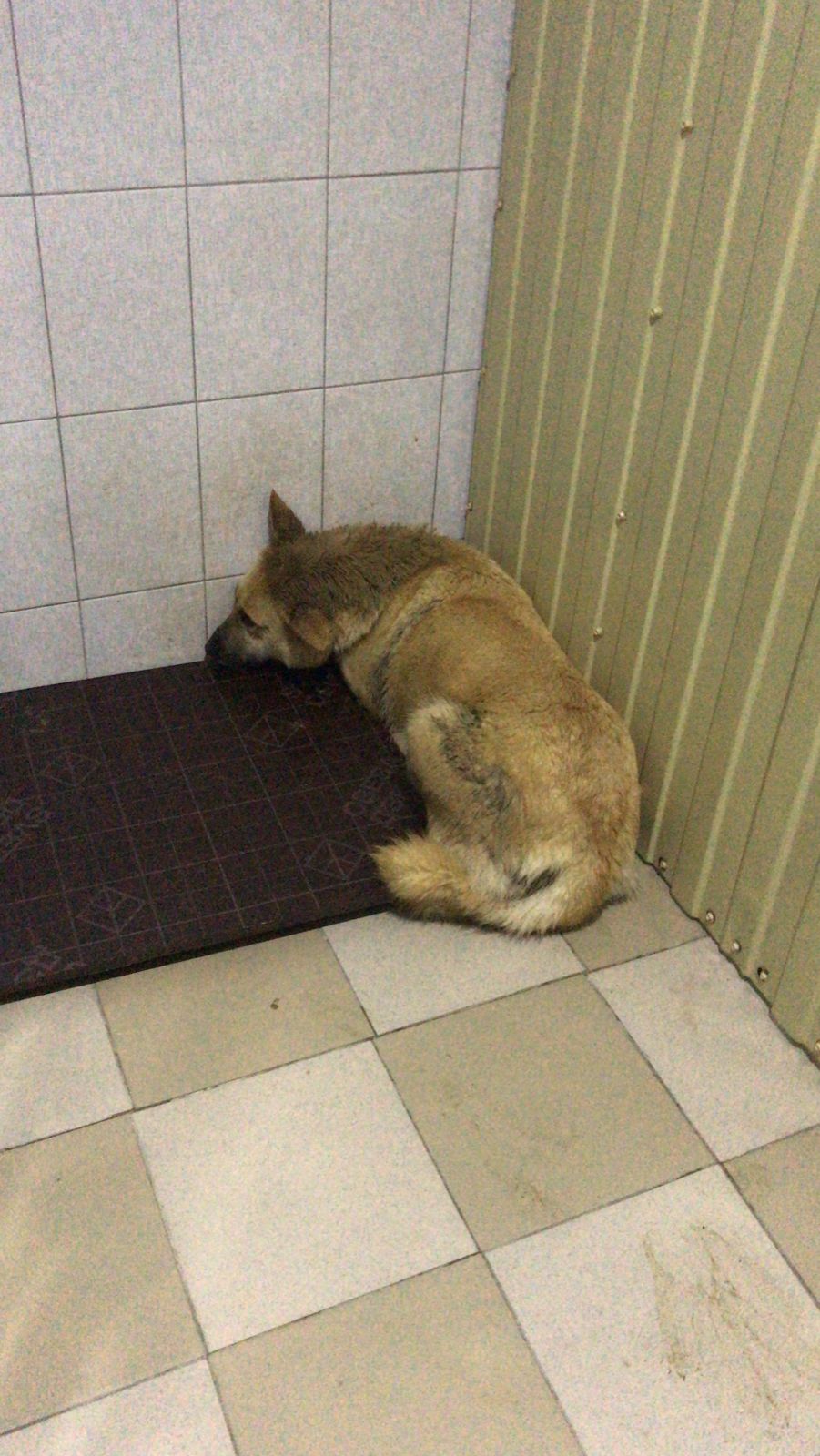 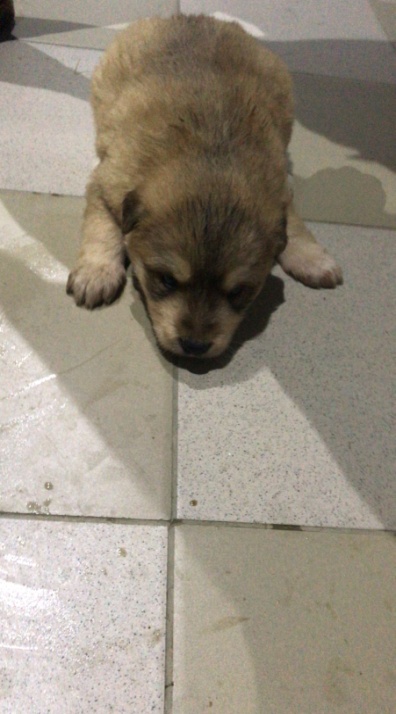 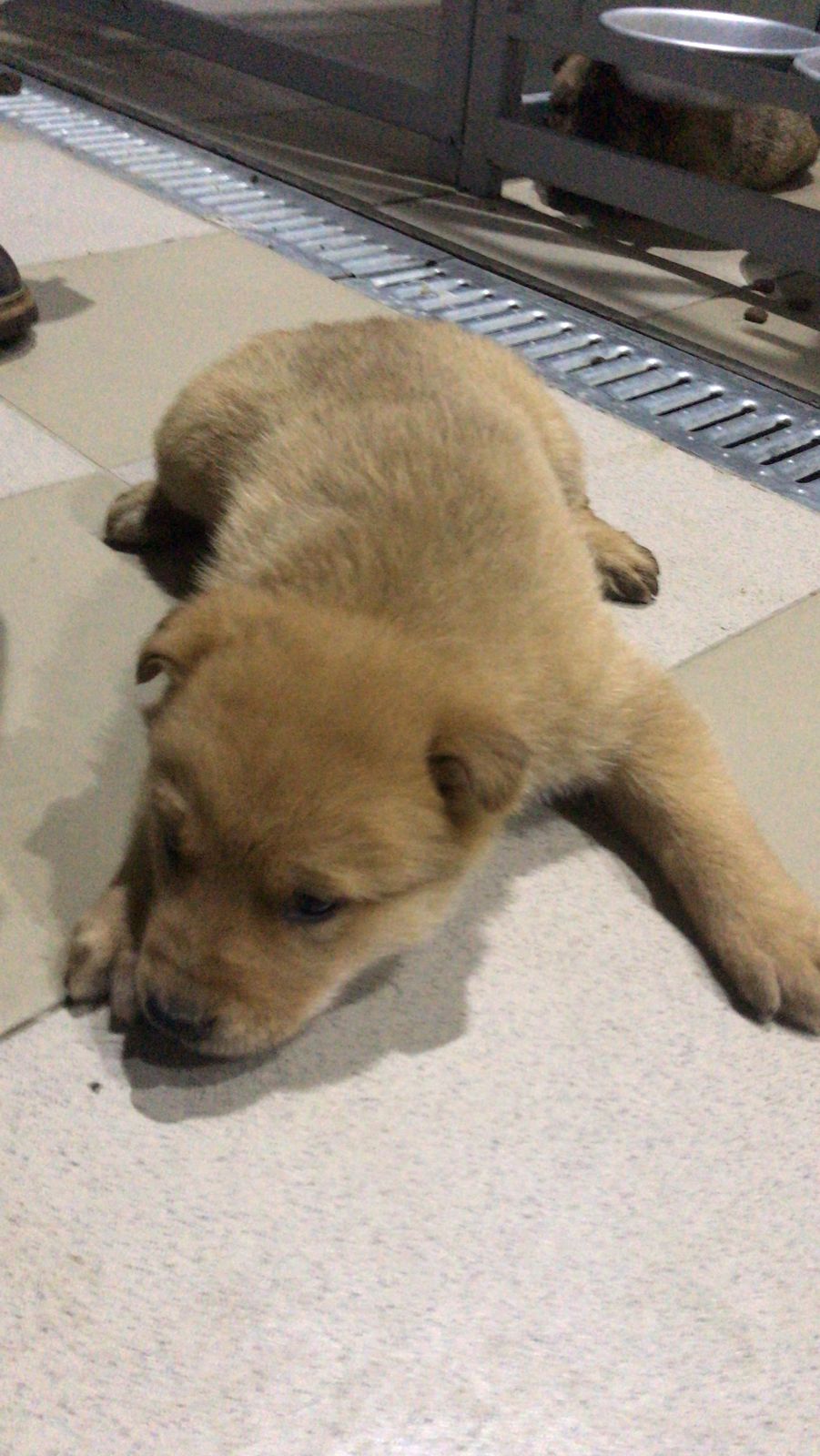 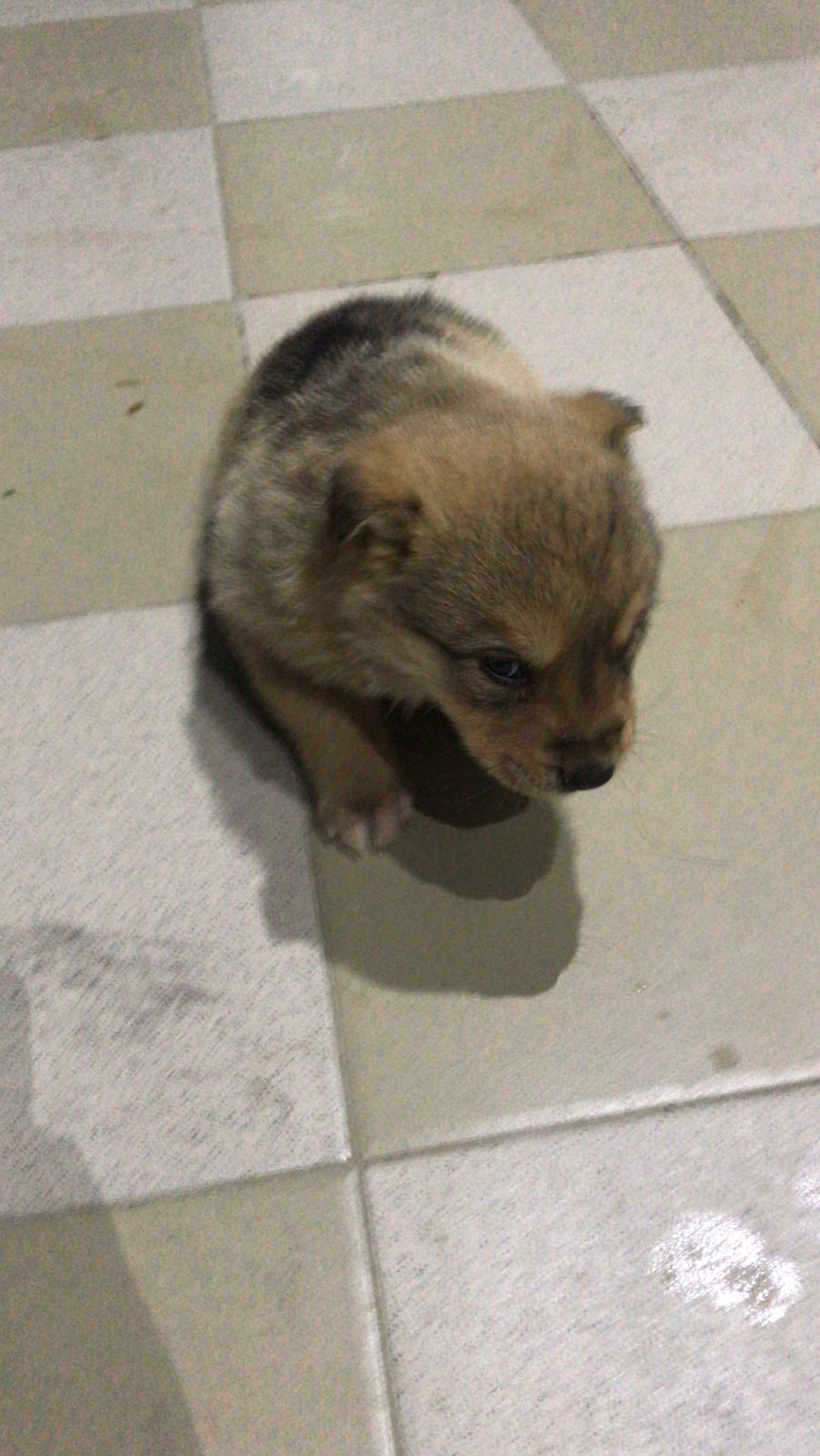 №822Отловлено: 20.12.2022ул. Северная, 48 Вид: собака.Порода/пол: беспородная, сука.Окрас: рыжий.Возраст: 4 года.Вес: 25 кг.Рост: 54 см. в холке.Приметы: отсутствуют.Особенности поведения: Спокойная.
ИН: Вакцинация:Стерилизация: 
Вет. паспорт: нет.№823Отловлено: 20.12.2022ул. Северная, 48Вид: щенок.Порода/пол: беспородный, кобель.Окрас: серо-рыжий.Возраст: 1 месяц.Вес: 1,5 кг.Рост: 15 см. в холке.Приметы: отсутствуют.Особенности поведения: Дружелюбный.
ИН: Вакцинация:Кастрация: 
Вет. паспорт: нет. №824Отловлено: 20.12.2022ул. Северная, 48 Вид: щенок.Порода/пол: беспородный, кобель.Окрас: рыжий.Возраст: 1 месяц.Вес: 1,5 кг.Рост: 15 см. в холке.Приметы: отсутствуют.Особенности поведения: Дружелюбный.
ИН: Вакцинация:Кастрация: 
Вет. паспорт: нет.№825Отловлено: 20.12.2022ул. Северная, 48 Вид: щенок.Порода/пол: беспородный, кобель.Окрас: чёрно-рыжий.Возраст: 1 месяц.Вес: 1,5 кг.Рост: 15 см. в холке.Приметы: отсутствуют.Особенности поведения: Дружелюбный.
ИН: Вакцинация:Кастрация: 
Вет. паспорт: нет.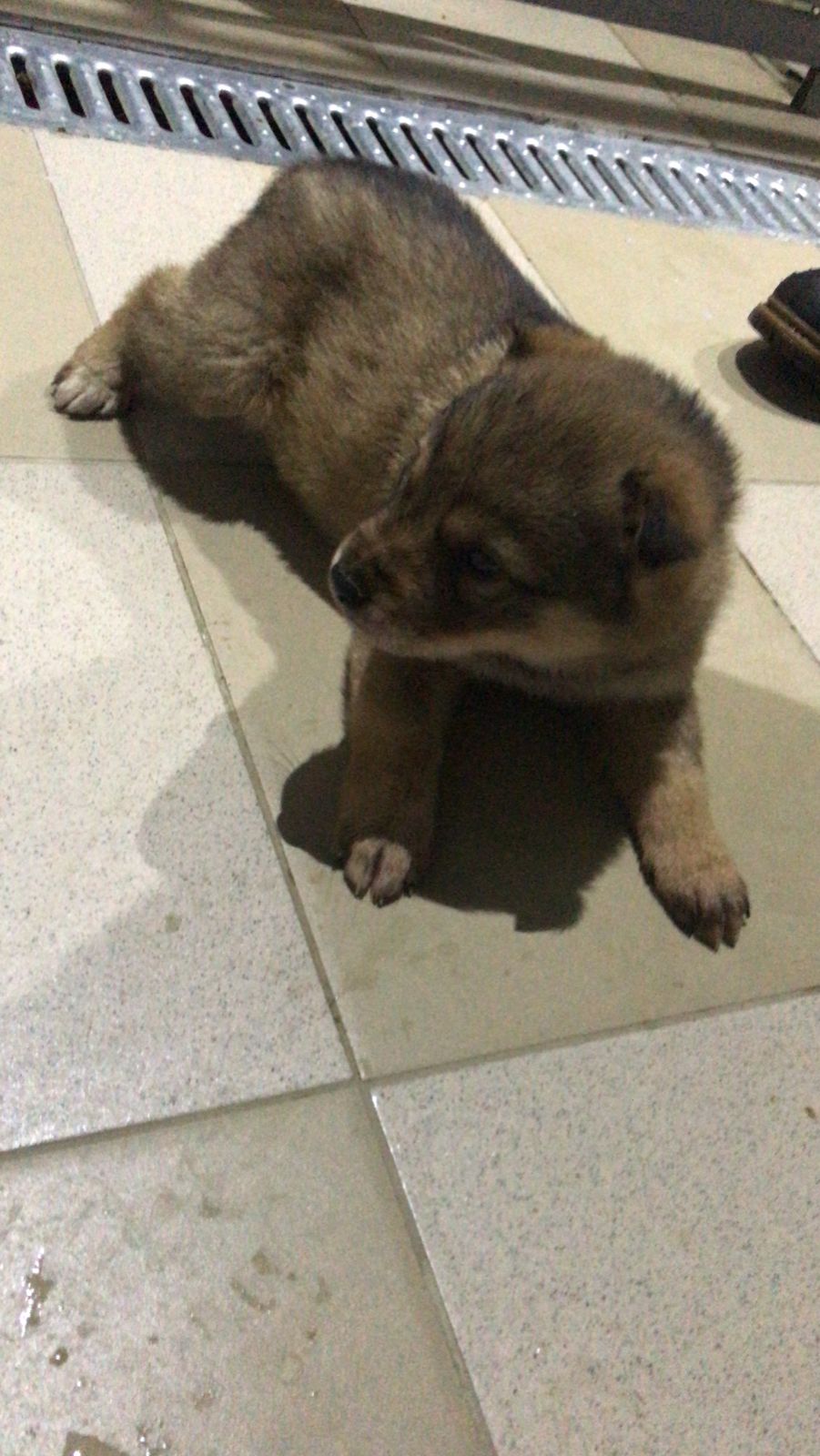 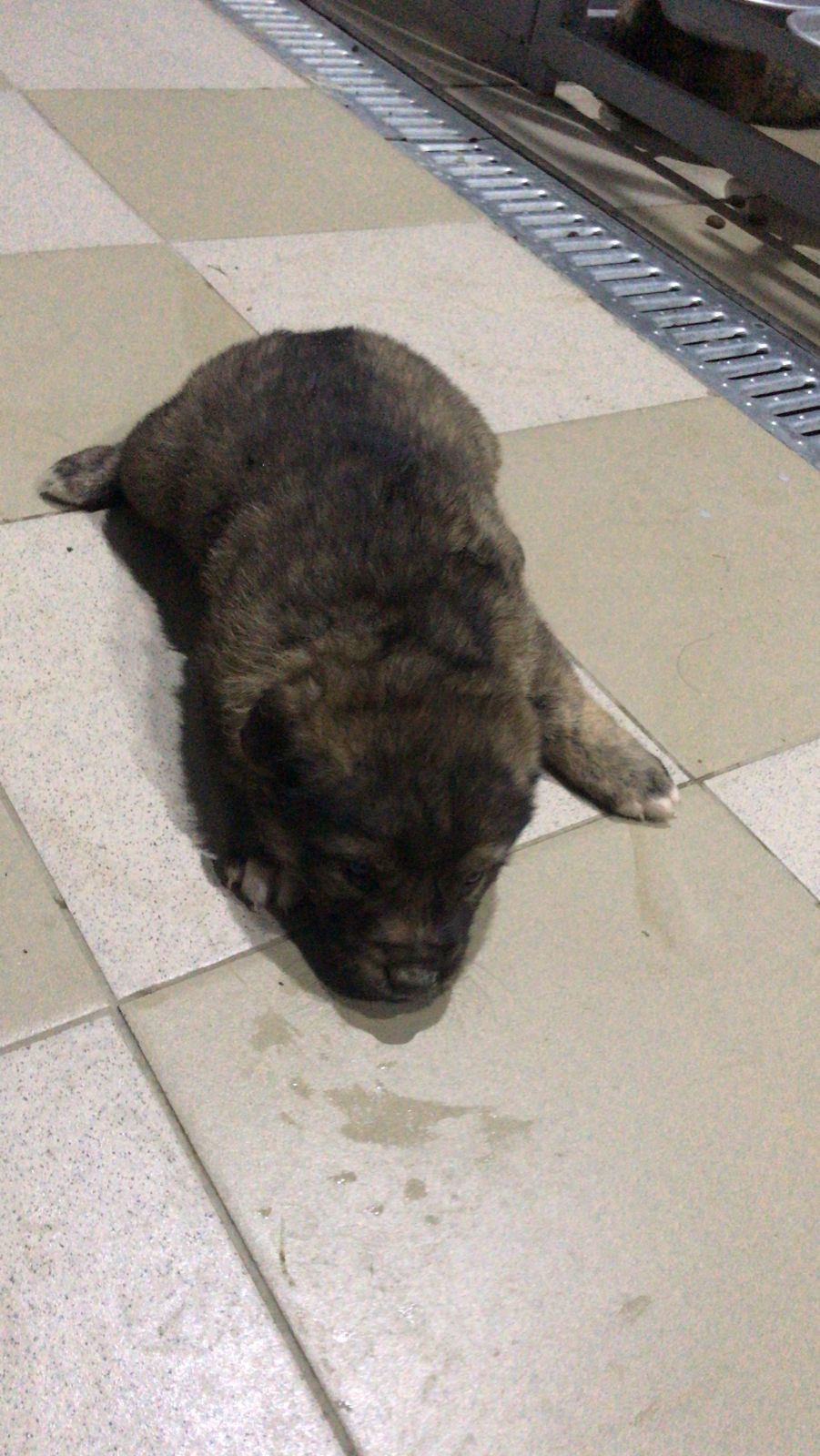 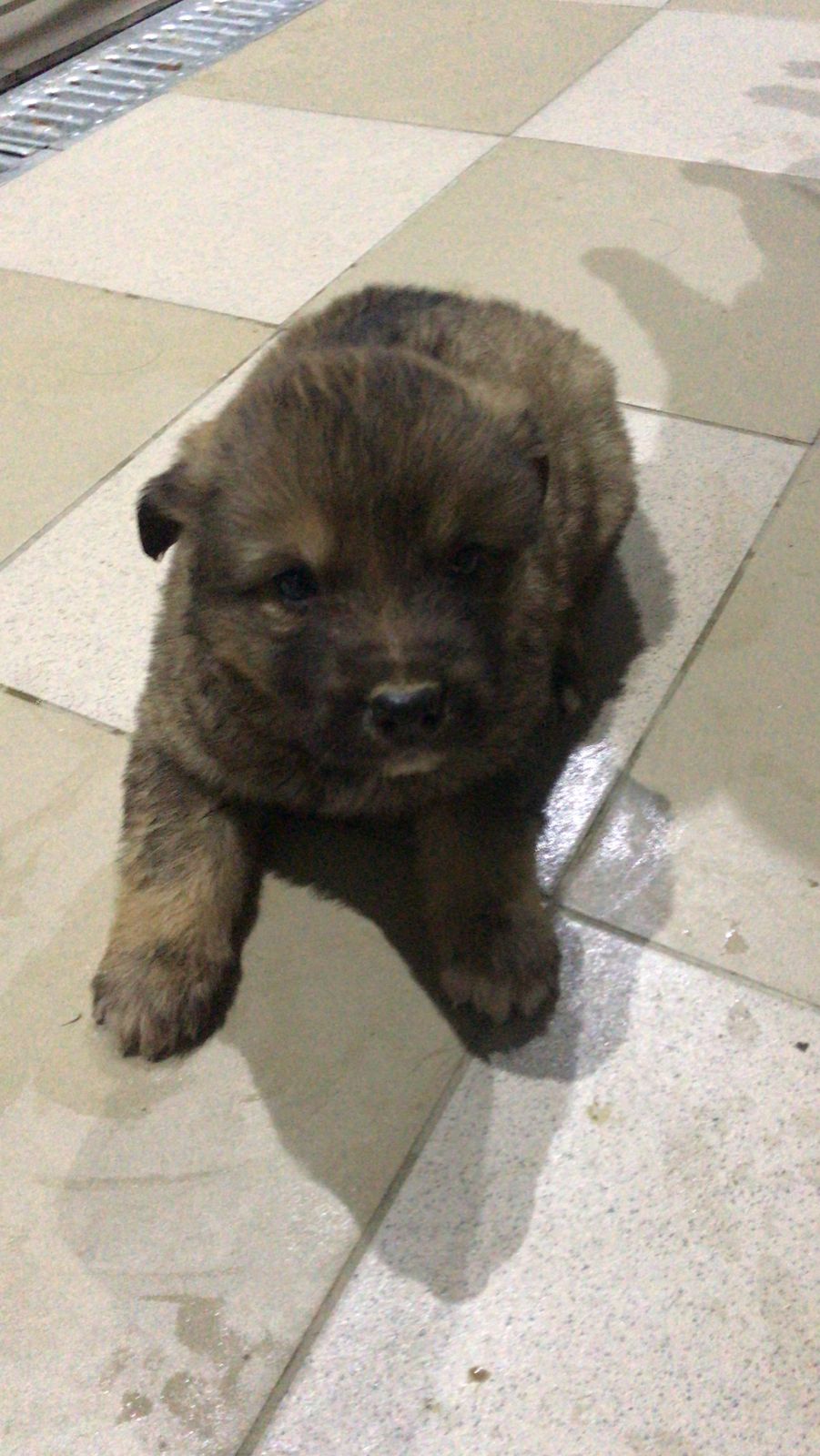 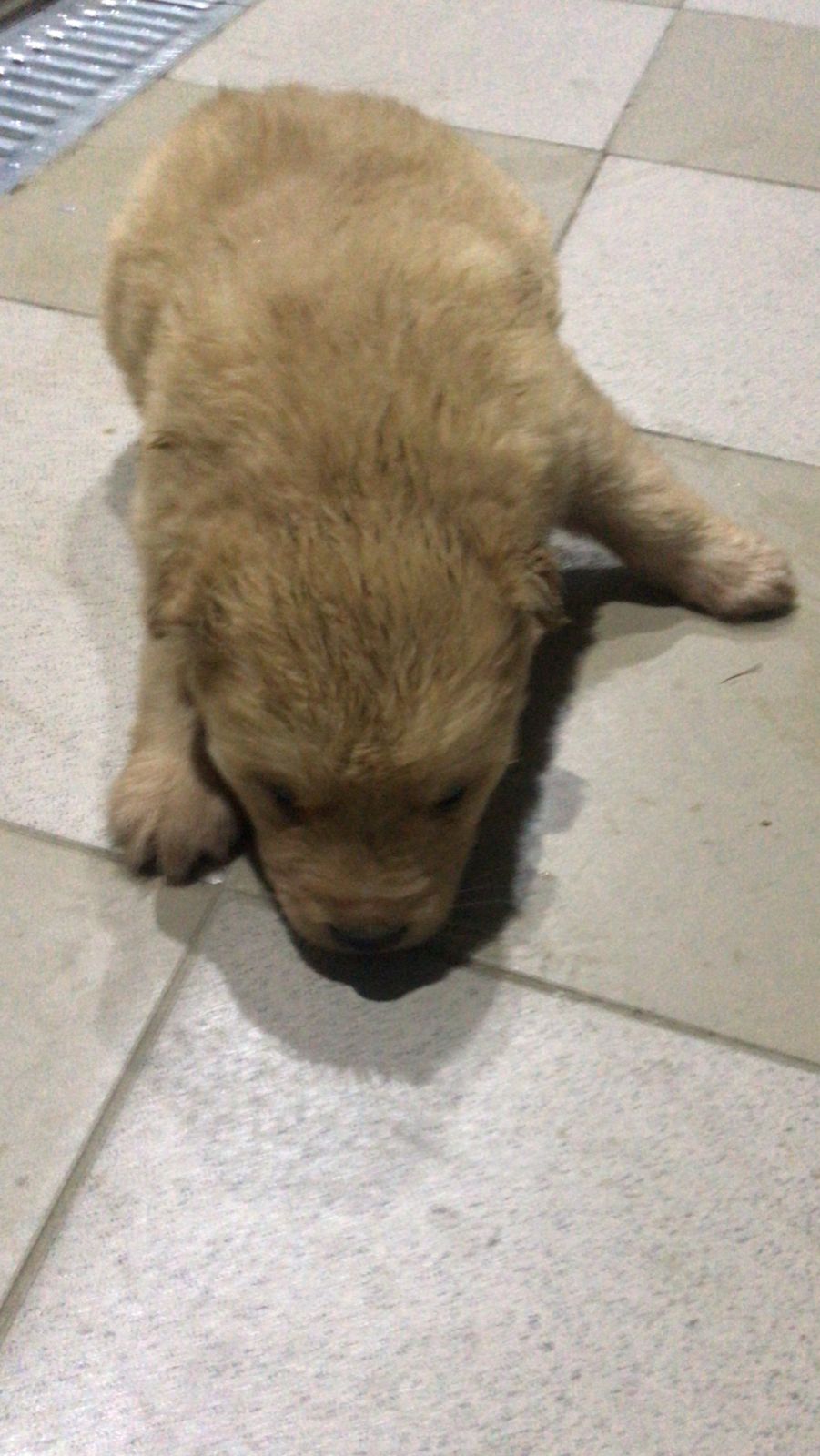 №826Отловлено: 20.12.2022ул. Северная, 48 Вид: щенок.Порода/пол: беспородная, сука.Окрас: чёрно-рыжий.Возраст: 1 месяц.Вес: 1,5 кг.Рост: 15 см. в холке.Приметы: отсутствуют.Особенности поведения: Дружелюбная.
ИН: Вакцинация:Стерилизация: 
Вет. паспорт: нет.№827Отловлено: 20.12.2022ул. Северная, 48 Вид: щенок.Порода/пол: беспородная, сука.Окрас: чёрно-рыжий.Возраст: 1 месяц.Вес: 1,5 кг.Рост: 15 см. в холке.Приметы: отсутствуют.Особенности поведения: Дружелюбная.
ИН: Вакцинация:Стерилизация: 
Вет. паспорт: нет.№827/1Отловлено: 20.12.2022ул. Северная, 48 Вид: щенок.Порода/пол: беспородный, кобель.Окрас: чёрно-рыжий.Возраст: 1 месяц.Вес: 1,5 кг.Рост: 15 см. в холке.Приметы: отсутствуют.Особенности поведения: Дружелюбный.
ИН: Вакцинация:Кастрация: 
Вет. паспорт: нет.№827/2Отловлено: 20.12.2022ул. Северная, 48Вид: щенок.Порода/пол: беспородный, кобель.Окрас: рыжий.Возраст: 1 месяц.Вес: 1,5 кг.Рост: 15 см. в холке.Приметы: отсутствуют.Особенности поведения: Дружелюбный.
ИН: Вакцинация:Кастрация: 
Вет. паспорт: нет. 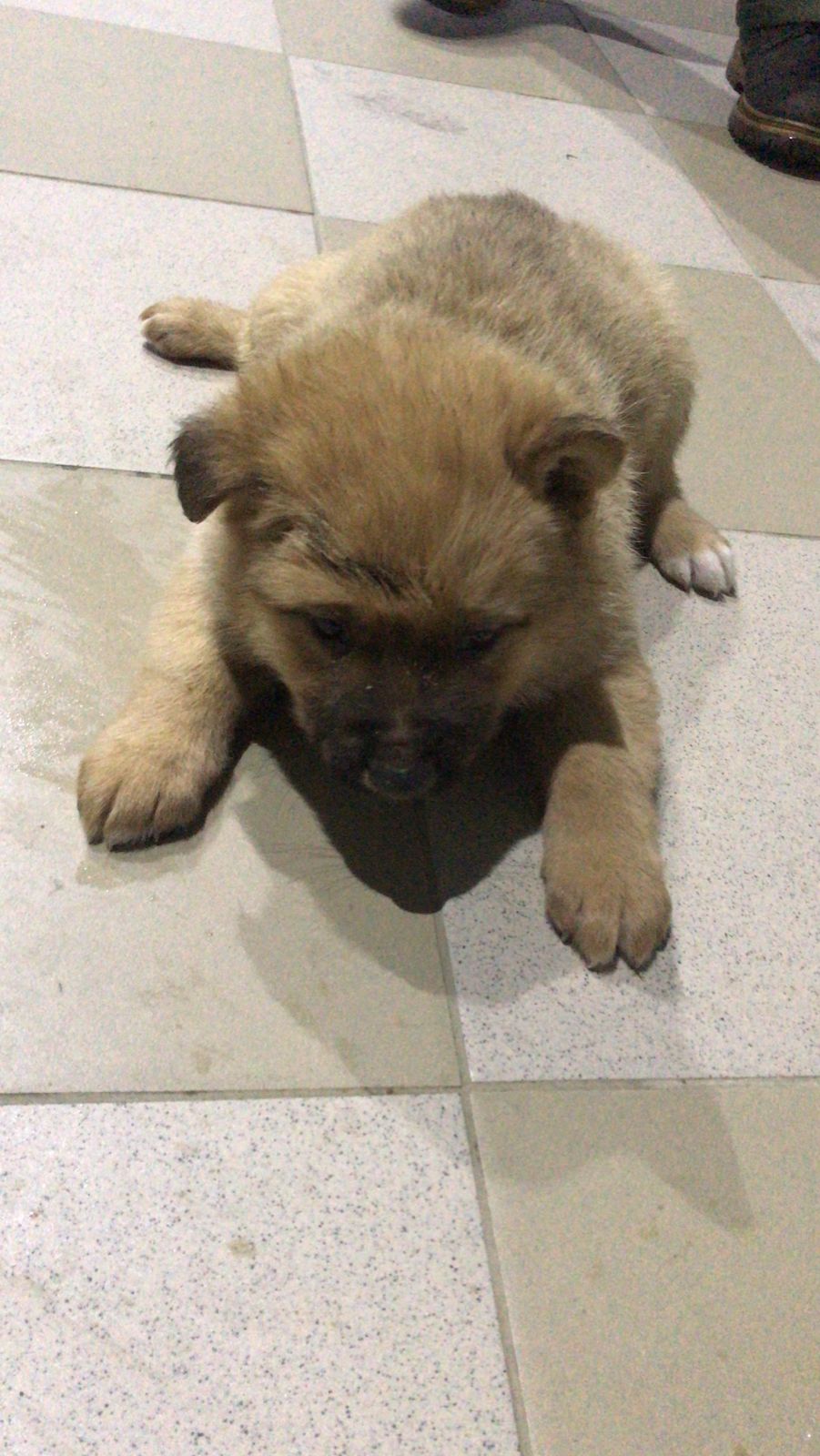 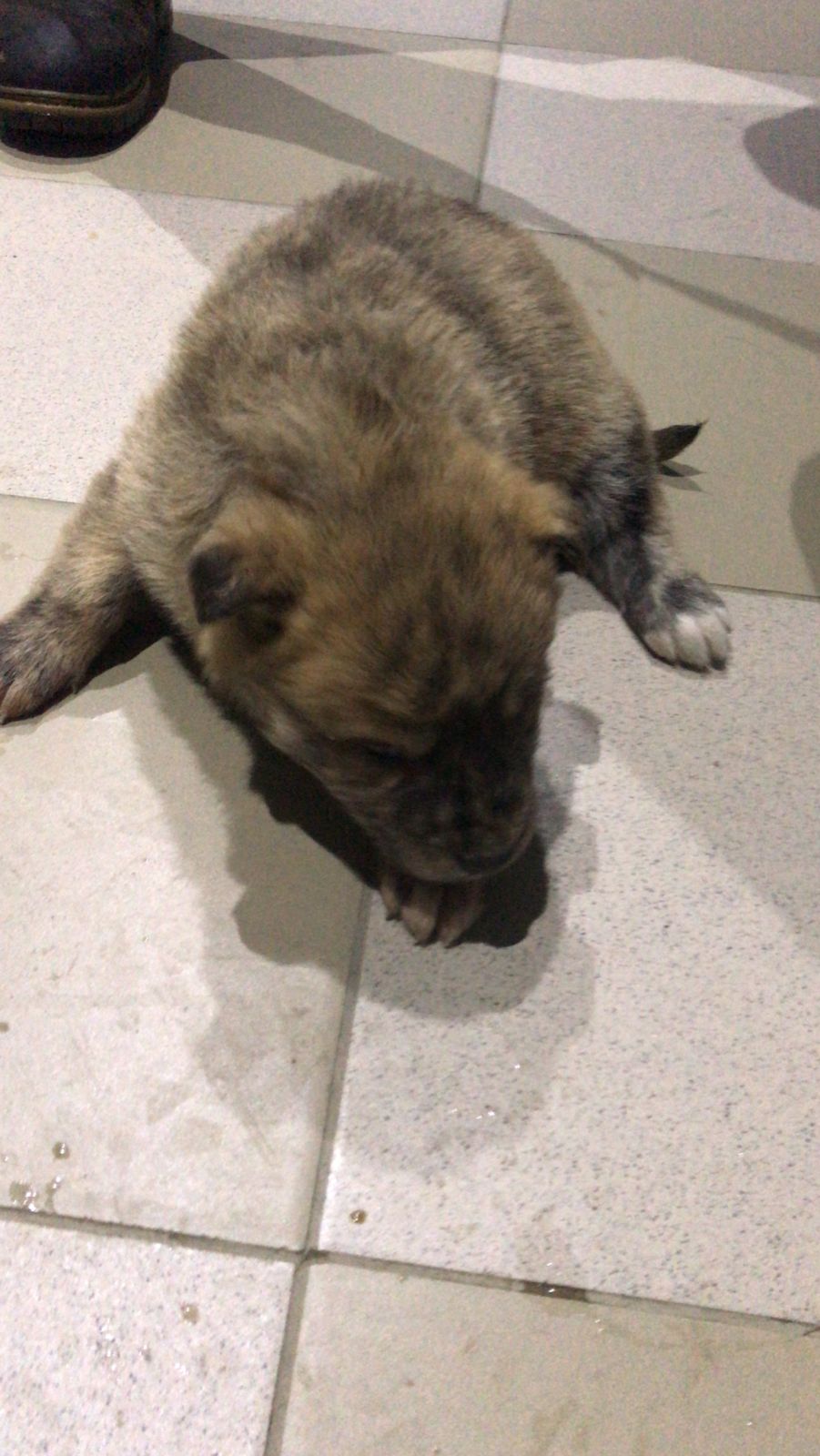 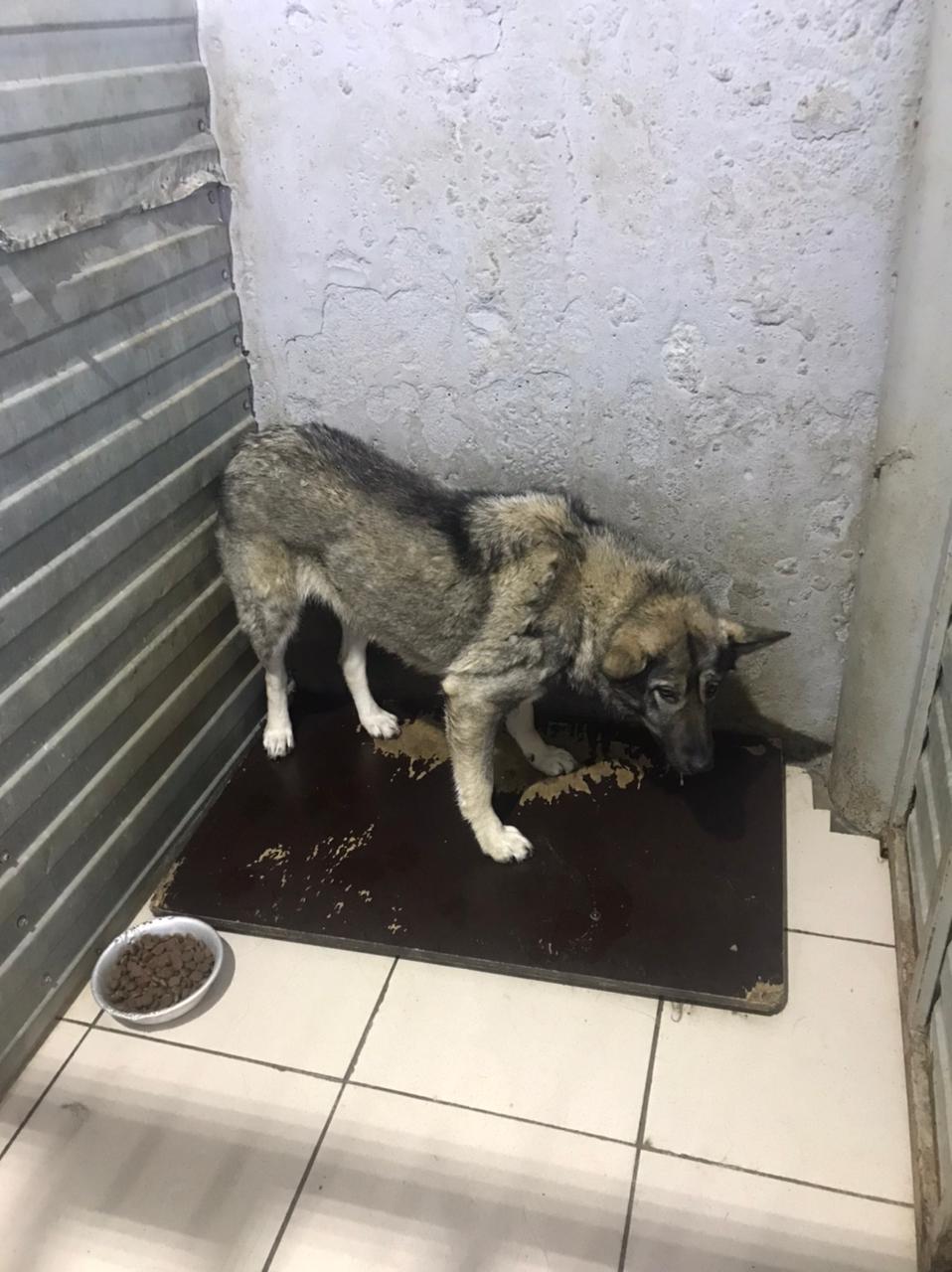 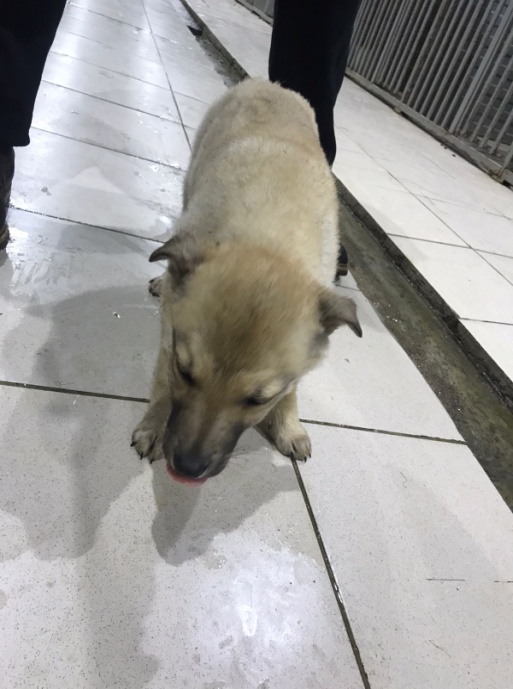 №827/3Отловлено: 20.12.2022ул. Северная, 48 Вид: щенок.Порода/пол: беспородная, сука.Окрас: рыжий.Возраст: 1 месяц.Вес: 1,5 кг.Рост: 15 см. в холке.Приметы: отсутствуют.Особенности поведения: Дружелюбная.
ИН: Вакцинация:Стерилизация: 
Вет. паспорт: нет.№827/4Отловлено: 20.12.2022ул. Северная, 48 Вид: щенок.Порода/пол: беспородный, кобель.Окрас: серо-рыжий.Возраст: 1 месяц.Вес: 1,5 кг.Рост: 15 см. в холке.Приметы: отсутствуют.Особенности поведения: Дружелюбный.
ИН: Вакцинация:Кастрация: 
Вет. паспорт: нет.№828Отловлено: 20.12.2022ул. Северная, 14 Вид: собака.Порода/пол: беспородная, сука.Окрас: серо-рыжий с белым.Возраст: 3 года.Вес: 25 кг.Рост: 55 см. в холке.Приметы: отсутствуют.Особенности поведения: Агрессивная.
ИН: Вакцинация:Стерилизация: 
Вет. паспорт: нет.№828/1Отловлено: 20.12.2022СО Транспортник-1Вид: щенок.Порода/пол: беспородная, сука.Окрас: рыжий.Возраст: 4 месяца.Вес: 6 кг.Рост: 24 см. в холке.Приметы: отсутствуют.Особенности поведения: Дружелюбная.
ИН: Вакцинация:Стерилизация: 
Вет. паспорт: нет.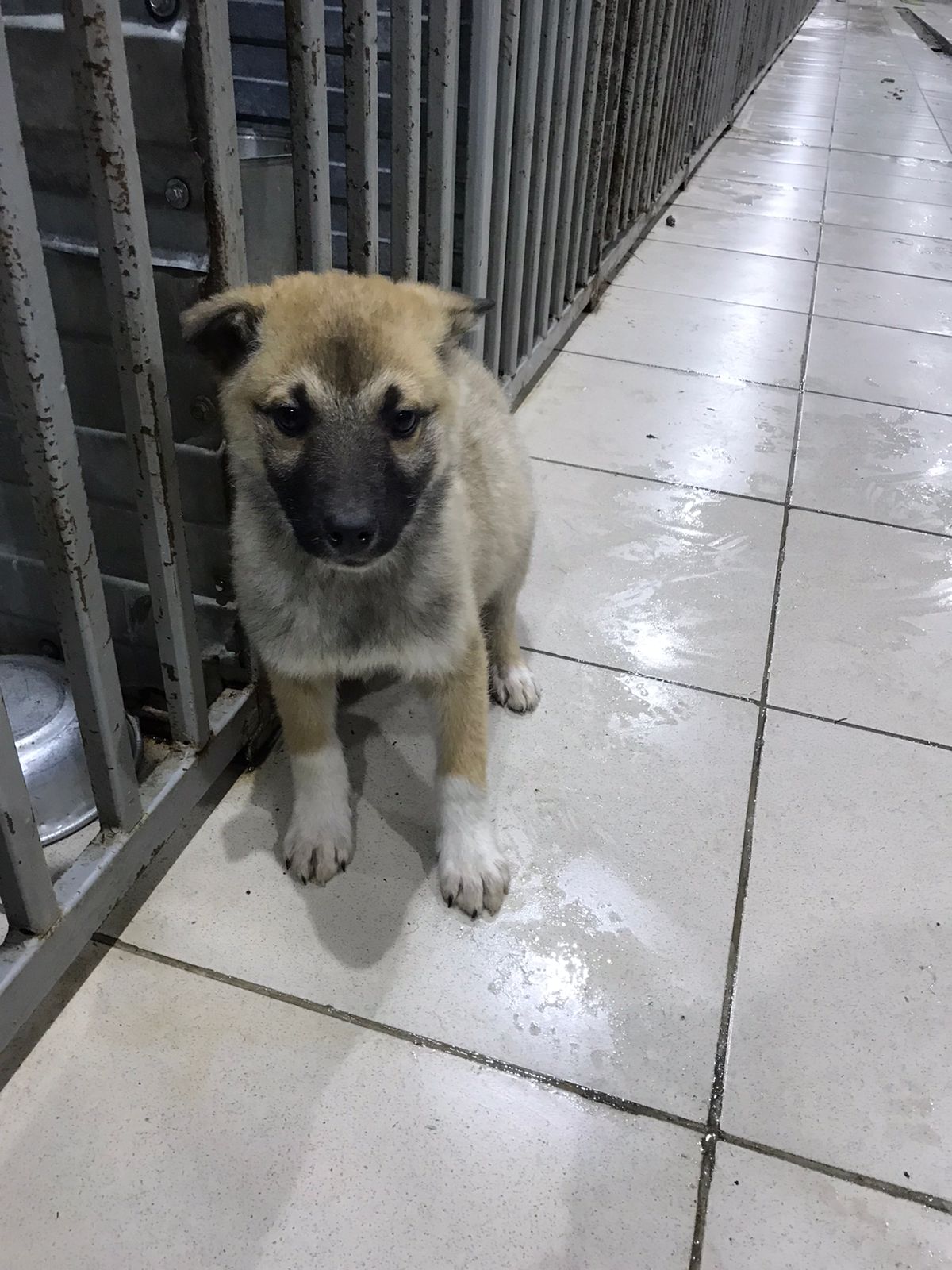 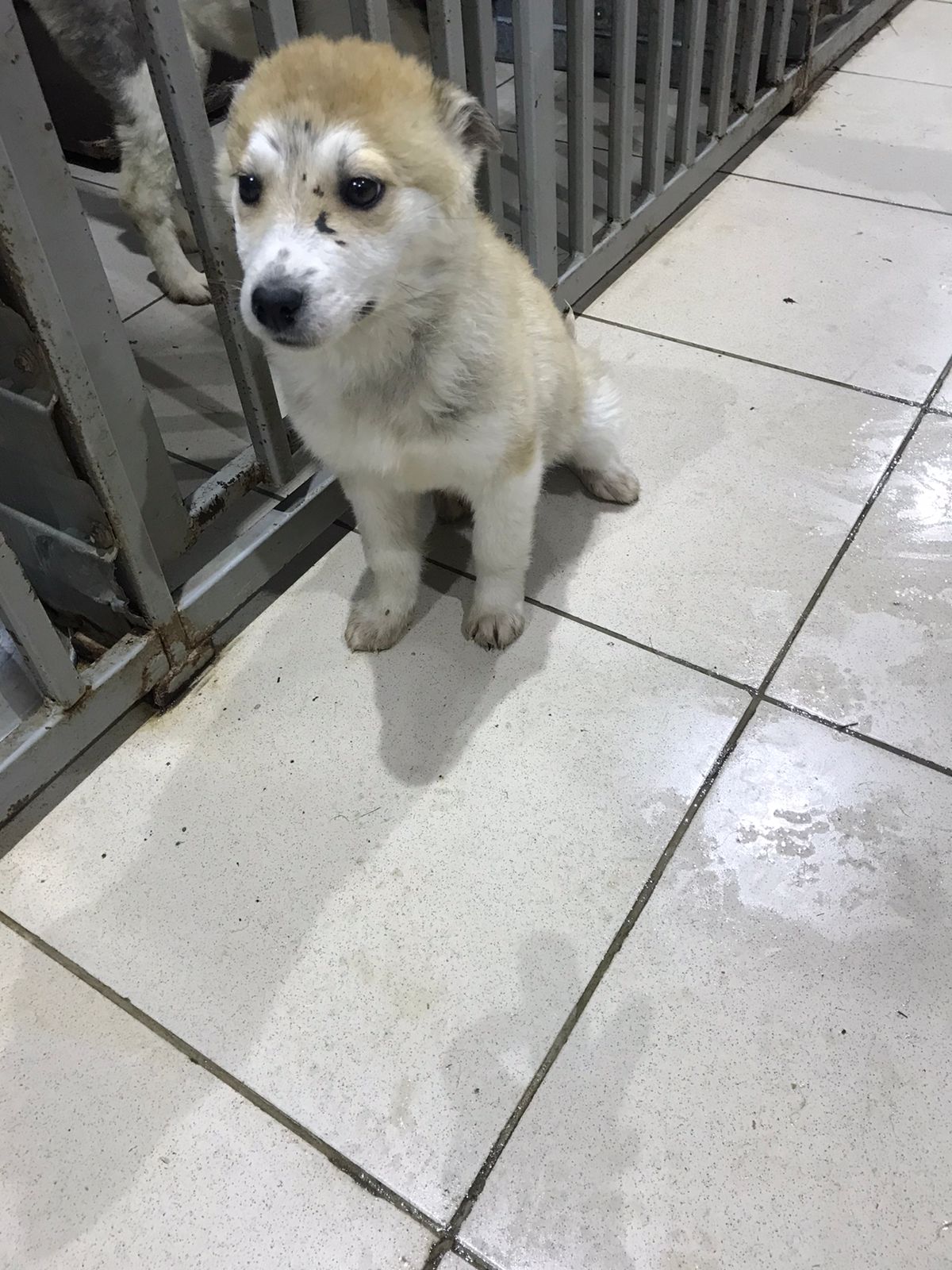 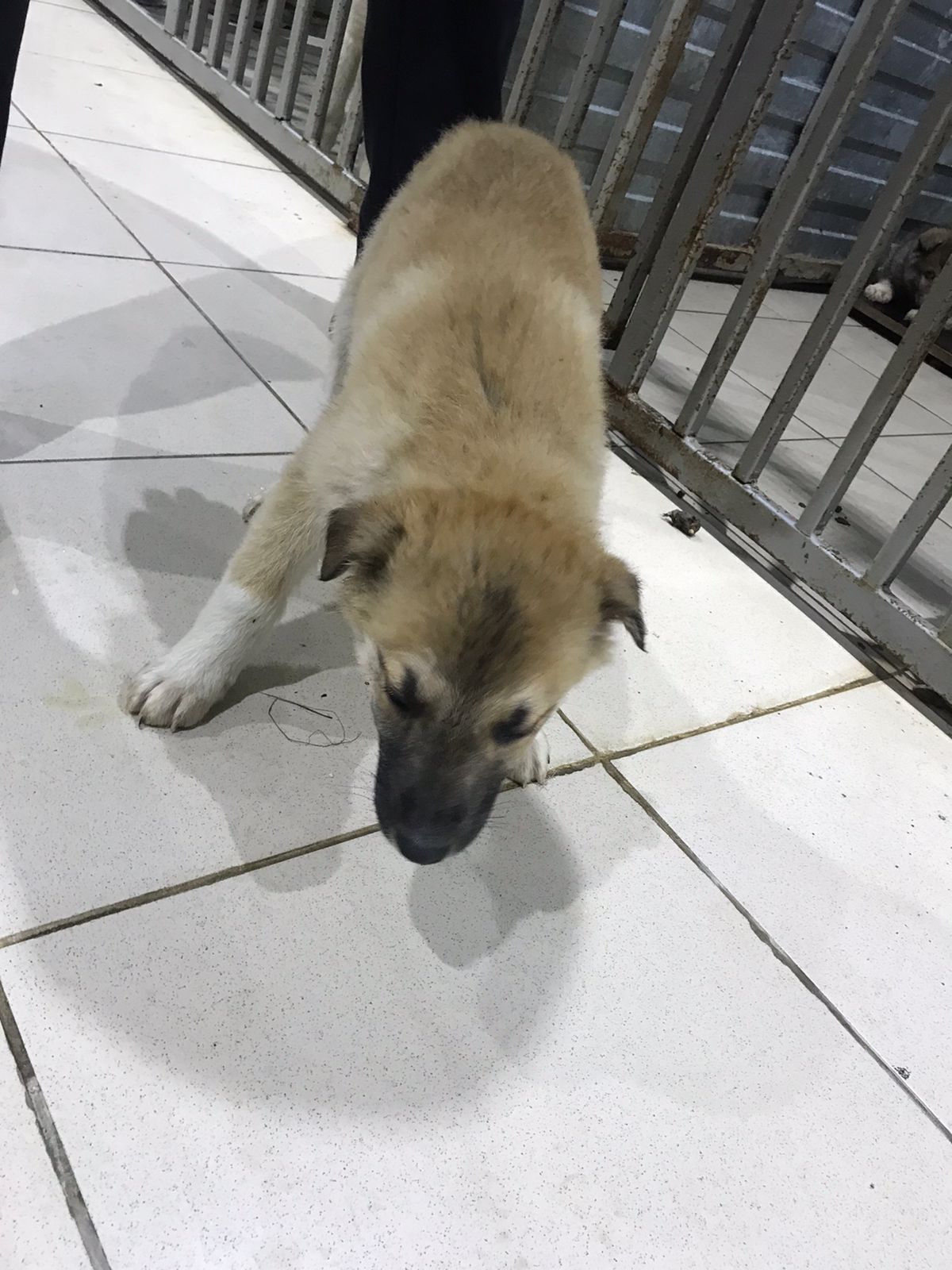 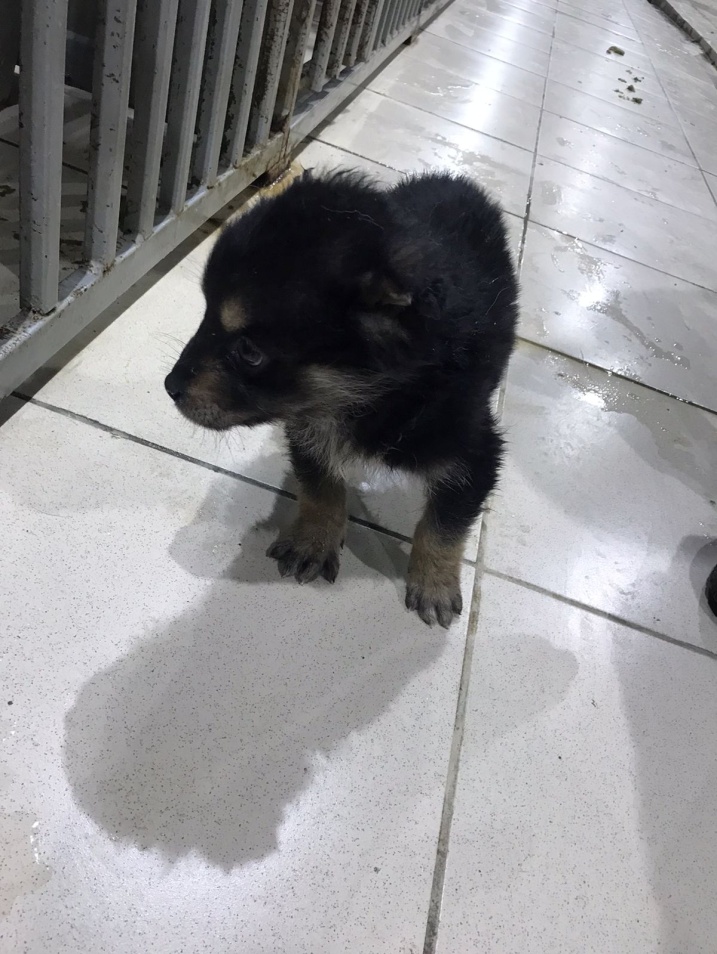 №828/2Отловлено: 20.12.2022СО Транспортник-1Вид: щенок.Порода/пол: беспородный, кобель.Окрас: рыжий с белым.Возраст: 4 месяца.Вес: 6 кг.Рост: 24 см. в холке.Приметы: отсутствуют.Особенности поведения: Дружелюбный.
ИН: Вакцинация:Кастрация: 
Вет. паспорт: нет.№828/3Отловлено: 20.12.2022СО Транспортник-1Вид: щенок.Порода/пол: беспородная, сука.Окрас: рыже-белый.Возраст: 4 месяца.Вес: 6 кг.Рост: 24 см. в холке.Приметы: отсутствуют.Особенности поведения: Дружелюбная.
ИН: Вакцинация:Стерилизация: 
Вет. паспорт: нет.№828/4Отловлено: 20.12.2022СО Транспортник-1Вид: щенок.Порода/пол: беспородный, кобель.Окрас: рыжий с белым.Возраст: 4 месяца.Вес: 6 кг.Рост: 24 см. в холке.Приметы: отсутствуют.Особенности поведения: Дружелюбный.
ИН: Вакцинация:Кастрация: 
Вет. паспорт: нет.№828/5Отловлено: 20.12.2022СО Транспортник-1Вид: щенок.Порода/пол: беспородный, кобель.Окрас: чёрный с рыжим.Возраст: 1 месяц.Вес: 1,5 кг.Рост: 16 см. в холке.Приметы: отсутствуют.Особенности поведения: Дружелюбный.
ИН: Вакцинация:Кастрация: 
Вет. паспорт: нет.